Publicado en Ciudad de México el 11/05/2022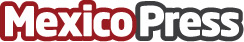 Hoteleus.com presenta el top 6 de sus tours para viajar a Europa este veranoLos diseñadores de viajes de Hoteleus.com invitan a todos a visitar Europa durante este verano tomando alguno de los tours de su lista de los 6 más vendidos. Hoteleus se ha ganado el reconocimiento de sus clientes por la responsabilidad, el cuidado y la amabilidad de sus diseñadores de viajes que se encargan de todo para que sus clientes una experiencia inolvidableDatos de contacto:Christian Aguilar525555150455Nota de prensa publicada en: https://www.mexicopress.com.mx/hoteleus-com-presenta-el-top-6-de-sus-tours_1 Categorías: Viaje Entretenimiento Turismo http://www.mexicopress.com.mx